ŠOLSKO NOVINARSTVO – 8. RAZREDVsebina in količina snovi in dela ustreza za 2 šolski uri, torej dva tedna.Novinarji, novinarke!Upam, da ste dobro in seveda, kar je najpomembejše, zdravi. Zdaj pa naloga za vas. Preberite navodila in rešite naslednje naloge.RAZISKOVALNI ČLANEKKako napisati članek?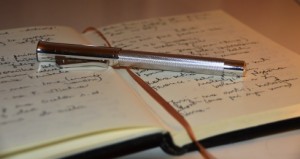 Pisanja člankov se lahko naučimo. Obstajajo neka splošna pravila, ki se jih moramo držati.1. Naj bo jasno, o čem pišemo. Članek naj podaja jasne informacije o tistem, o čemer pišemo.  Članek naj odpira zanimiva vprašanja, odpira aktualne težave in nanje daje jasne odgovore.2. Članek naj ima skrbno izbran, zanimiv naslov, ki pritegne bralca. Vendar naslov ne sme zavajati. Udaren naslov brez smiselnega nadaljevanja ne doprinese k dobremu članku.3. Članek naj ima uvod, jedro in zaključek.  V uvodu (zapis v krepki pisavi) naj bo povzeta vsebina članka ali le nekaj najzanimivejših delov, s katerim pritegneš bralce.Bralca pripravite na vsebino, povejte bistvo in članek smiselno zaključite.4. Pišite o temi, ki vam je blizu in jo poznate. Če imate temo določeno, se o tematiki najprej dobro poučite in jo natančno spoznajte.5. V članek lahko vključite lastne izkušnje, doživljanje in pogled na svet. S tem se izognemo suhoparnosti. Vendar članki ne smejo biti domišljijski spisi.6. Članki niso opisi. Bralce zanimajo aktualne, nove, zanimive teme.7. Pazite na slovnično in slogovno pravilnost.8. Ne pozabite na svoj podpis (uporabite kratice).VAŠA NALOGANapišite članek na temo ekologija. Lahko izberete katero koli podtemo (ekološka čistila, eko hiše, eko šole, eko hrana, eko kmetijstvo, recikliranje, odpadki, ozonska luknja, vremenske spremembe, naravne katastrofe …), ki vas zanima.  Pri urah smo si ogledali posnetke o ločevanju odpadkov, brskali in raziskovali po spletu, .... (mogoče se boste odločili prav za to temo).KAKO SE LOTITI NALOGE???1. Najprej poiščite tri vire ekologije  (članek, knjige, revije, spletni vir, …). 2. Najdeno gradivo preberite, ga dopolnite in na podlagi prebranega in  na novo spoznanega se odločite, o čem boste pisali. 3. Napišite aktualen in zanimiv članek, ki bo pritegnil bralce. Ne pozabite na “svoj pogled na obravnavano tematiko” – lahko napišete kakšno svojo inovativno rešitev na težavo, ki jo boš izpostavili v članku.3. Članek mi pošljite na spletni naslov mzmagaj@gmail.com, in sicer do četrtka, 2. 4. 2020.  Fotografij vam tokrat ni potrebno uporabiti.4. Ne pozabite napisati, katere vire ste uporabili  in kateri medij bi bil primeren ali bi ga izbral/-a za objavo svojega članka.Želim vam prijetno in uspešno delo.Učiteljica Marija